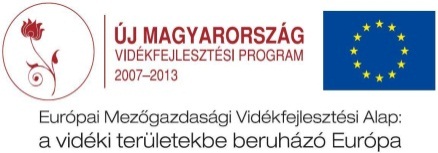 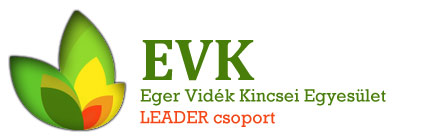 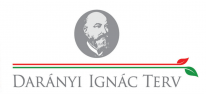 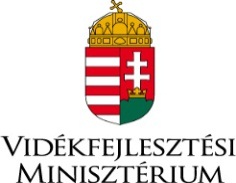 Az Eger Vidék Kincsei EgyesületFórumot tart 2012. október 18-án 14 órától , amelyre minden érdeklődőt tisztelettel várnak!Helyszín: Verpelét, Művelődési HázIdőpont: 2012. október 18. 14 óraTéma: EMVA – Falumegújításra és fejlesztésre igénybe vehető támogatások részletes feltételeiEMVA- Vidéki örökség megőrzéséhez igénybe vehető támogatások részletes feltételei      Batki Szabolcs sk.					Farkas Sándor sk.     Munkaszervezet vezető					       Polgármester